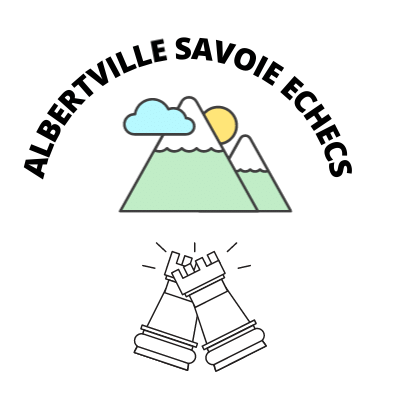 FICHE ADHÉSION ALBERTVILLE SAVOIE ECHECS01/09/2023 AU 31/08/2024INTERNET : albertville-savoie-echecs.frFaceBook : https://www.facebook.com/Albertville-Savoie-Echecs-105210451613562/Contact : albertville.savoie.echecs@gmail.com06-80-73-67-54CRENEAUX HORAIRES :	- COURS :   	     MARDI 18h00-20h00- JEU LIBRE : 	     VENDREDI ENTRE 18H00 ET 21H00 ANNEXE DE LA MAISON DES ASSOCIATIONS 1045 CHEMIN DES 3 POIRIERS, ALBERTVILLENOM/ PRENOM : …………………………………………………………………………………………………………………………………Date de naissance : ………………………………………………………………………………………………………………………………Adresse postale : ……………………………………………………………………………………………………………………………………………………………………………………………………………………………………………………………………………………………….Mail: ……………………………………………………………………………………………………………………………………………………..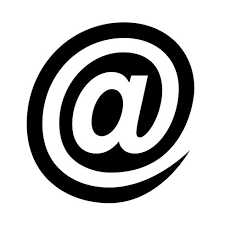 Téléphone : ………………………………………………………………………………………………………………………………………….AUTORISATION PARENTALE POUR LES MINEURS :J’inscris mon enfant ………………………………………………………………. au club Albertville Savoie Echecs et je l’autorise à participer aux activités du club et aux compétitions.Mon enfant n’est pas sous la responsabilité du club ni avant ni après les activités ou les compétitions.ALBERTVILLE LE : ………………………………………… SIGNATURE : …………………………………………………………………- LICENCE A: ELLE PERMET DE POUVOIR S'INSCRIRE À TOUTES LES COMPÉTITIONS, QUELLE QUE SOIT LA CADENCE DE JEU- LICENCE B: ELLE CONVIENT PARTICULIÈREMENT POUR UNE PRATIQUE LOISIRS ET PERMET DE PARTICIPER À DES COMPÉTITIONS DONT LA CADENCE EST INFÉRIEURE À 1H- LES COURS (niveau débutant et équipe compétitions) sont gratuits! LES LICENCES SONT À PRIX COUTANT- LES TARIFS VARIENT EN FONCTION DU TYPE DE LICENCE ET DE VOTRE AGE (ils comprennent l'adhésion au club et la licence FFE ; du 01/09 au 31/08)- ADHÉSION CLUB ET LICENCE A :* plus de 20 ans (au 01/01): 90 €  							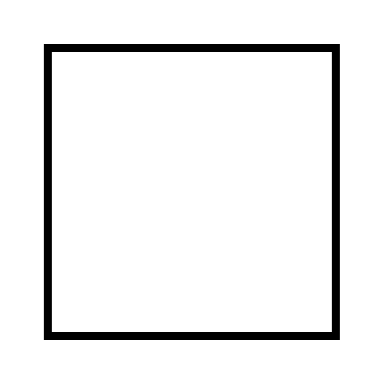 * entre 16 ans et 20 ans (avant le 01/01): 70 €						* entre 12 et 15 ans (avant le 01/01) : 60 €						* moins de 12 ans : 56 €								- ADHÉSION CLUB ET LICENCE B :                                            * plus de 18 ans (au 01/01): 50 €							* moins de 18 ans : 43 €								Chèque à l’ordre d’Albertville Savoie Échecs, à envoyer à Rémy Vervandier, 68 route de l’Arlandaz, 73200 Gilly sur IsèreDROIT A L’IMAGE :Rayez la mention inutileJe soussigné(e) ............................................... Autorise–n'autorise pas le club à diffuser (internet, journaux) toute photo ou vidéo réalisée dans le cadre des activités du club. Je dispose à tout moment d'un droit de rétractation.Date et Signature du licencié : ……………………………………………………………………………………………………………..Fait à …………………………………					Signature :Le ……………………………………..